WHAT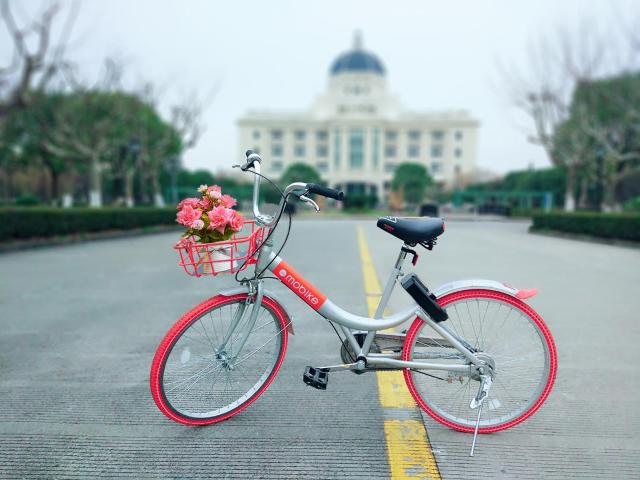 Module I: Language and InterdisciplinarityInterdisciplinarity is playing an increasing role in academia, industry and society. The aim of this module is to offer a broad outline to Master students, PhDs and participants interested in a better understanding of possible interdisciplinary approachesin T & I such as cognitive & neurocognitive processes as well as issues related to affective sciences & emotions. Participants will be given a fundamental orientation on those domains with practical applications and will have the opportunity to present & discuss their own projects in a truly multilingual and multicultural environment.Module II: Language & Cognition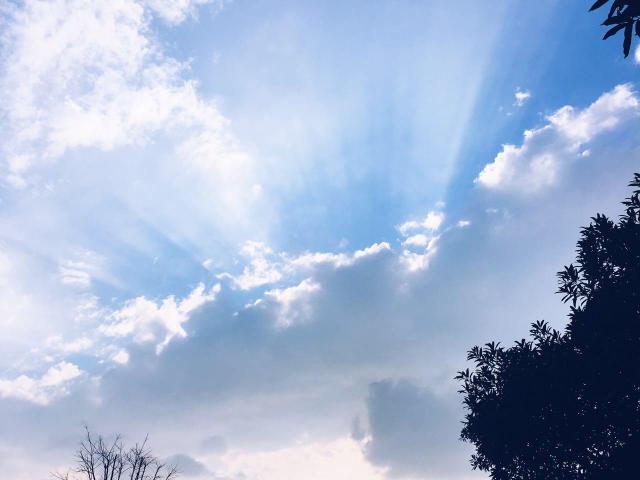 This workshop is designed to Master students interested in brain-behavioural relationship concerningverbal and nonverbal communication in adults. Participants will be familiarized with theoretical and empirical knowledge about the phenomenon of language and cognitive representation as well as with the brain support of language control. Participants will attend input presentations and will be given the opportunity to present and discuss their own projects. Module III: Language and Artificial IntelligenceArtificial intelligence (AI) is playing an increasing role in the industry and in society. The aim of this module is to introduce to Master students, PhDs and Participants key linguistic elements of AI from a multilingual perspective. They will learn how they can contribute to truly multilingual and multicultural AI applicationsand alsohow AI will help them in their profession.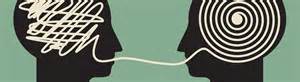 （To be Continued...）WHO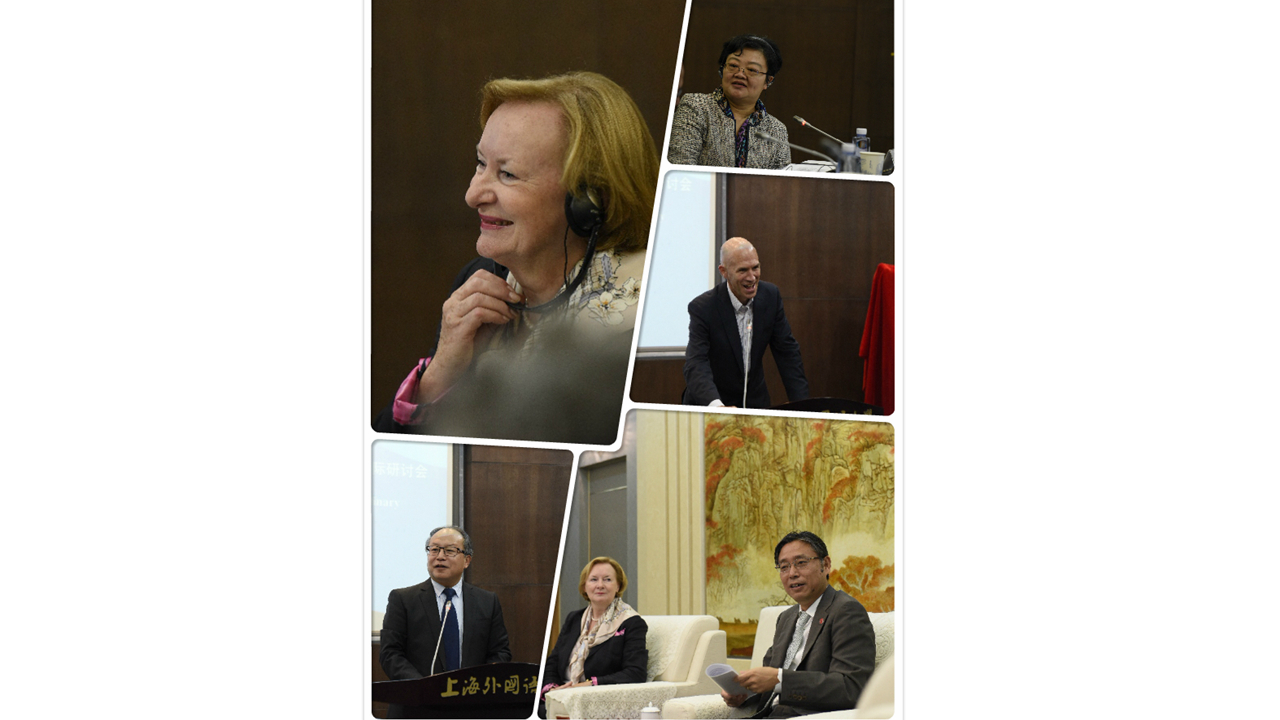 Module I:The theoretical and methodological presentations will be given by Prof. Dr. Hannelore LEE-JAHNKE, A specialist in the field of interdisciplinary training and research.Prof. Dr. Hannelore LEE-JAHNKE, University of Geneva, President of CIUTI 2009-2012. Honorary Professor of several universities specialized in the training of translators & interpretersShe has done research and published largely within the framework of interdisciplinary  translation research and didactics.Module II:The seminal theoretical and methodological presentations will be given by Prof Jean-Marie Annoni, expert in the fields of Neurology, language and Cognitive Neurosciences Prof. Dr. Jean-Marie Annoni is Ordinary professor of Neurology, Department of Medicine, University of Fribourg, and Consultant Neurologist at the Fribourg hospital, university of Lausanne and Geneva).Website: http://www.unifr.ch/neurology/enModule III:The theoretical and methodological presentations will be given by Dr. François Massion, an expert from the translation industry in the field of semantic and knowledge technologies.Dr. François Massion  director of DokumentationohneGrenzen, a company specializing in translation and localization services. He has a teaching assignment in terminology at the Anhalt University of Applied Sciences in Köthen (Germany) and in translation technologies at the German Department of the BFSU University in Beijing. äKEYWORDSModule I:Interdisciplinarity, process-riented research, affective sciences, decision-making, error detection, motivation and cognitive ressources,neurolinguistics, deduction, induction. improvement of learning mechanisms, problem-solving strategies.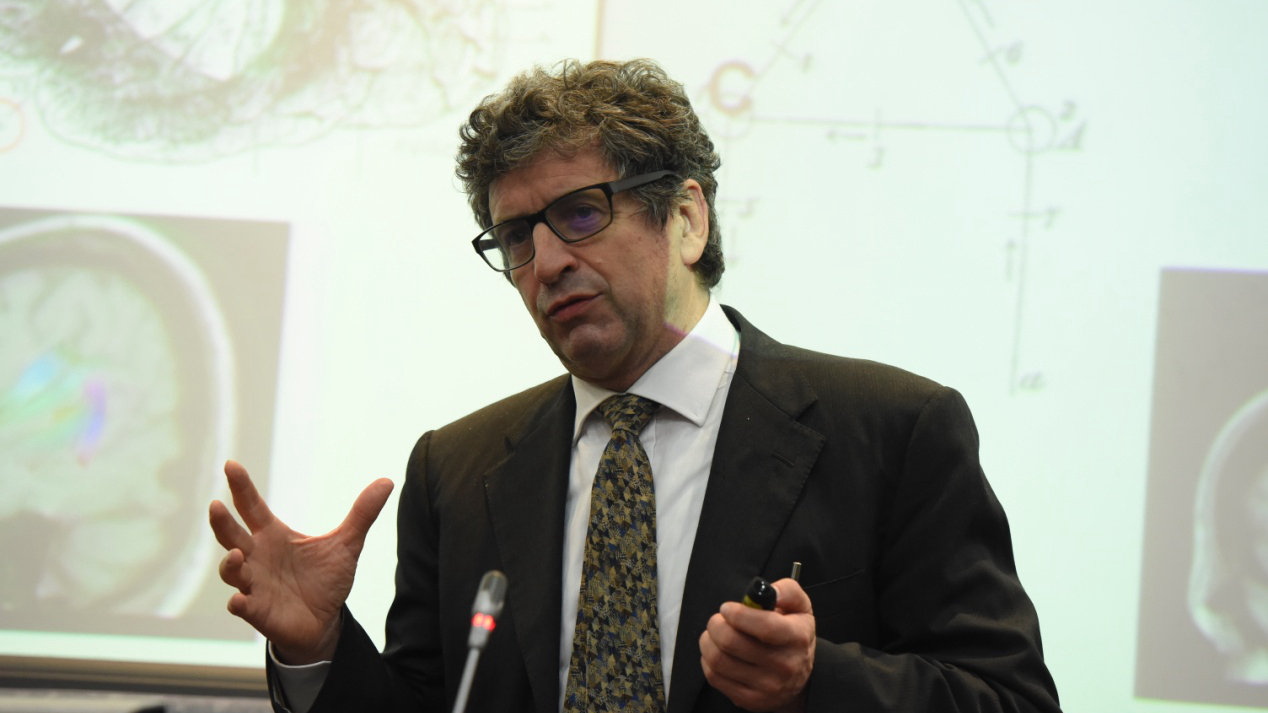 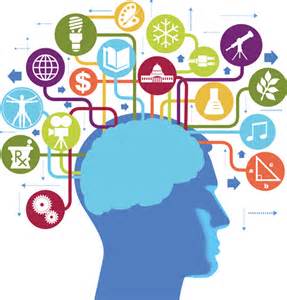 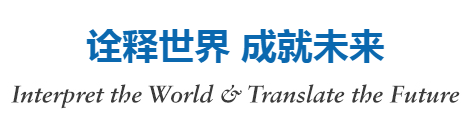 Module II:Cognitive Neurosciences, Language and Brain, Bilingualism, non-invasive neuromodulation of language , Brain Plasticity, Decision Making,  Theory of MindModule III:Artificial Intelligence, Natural Language Processing, Frame semantics, Neurolinguistics, Ontologies, Knowledge Management.（To be Continued...）WHEREThe seminar is offered at the Shanghai International Studies University (Hongkou Campus).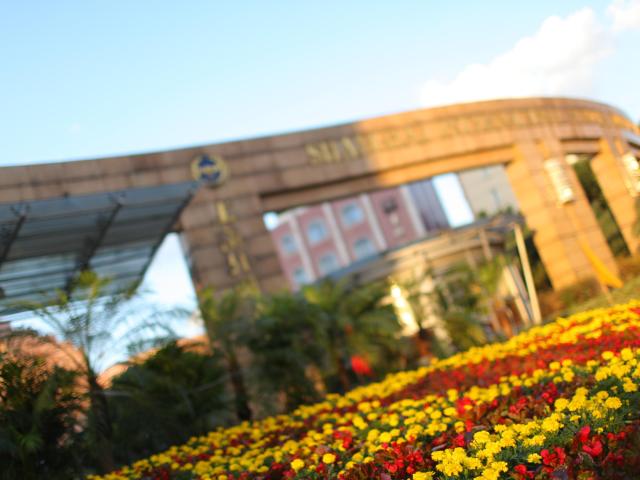 INTERDISCIPLINARY RESEARCH CENTER GRADUATE INSTITUTE OF TRANSLATION AND INTERPRETATION SHANGHAI INTERNATIONAL STUDIES UNIVERSITY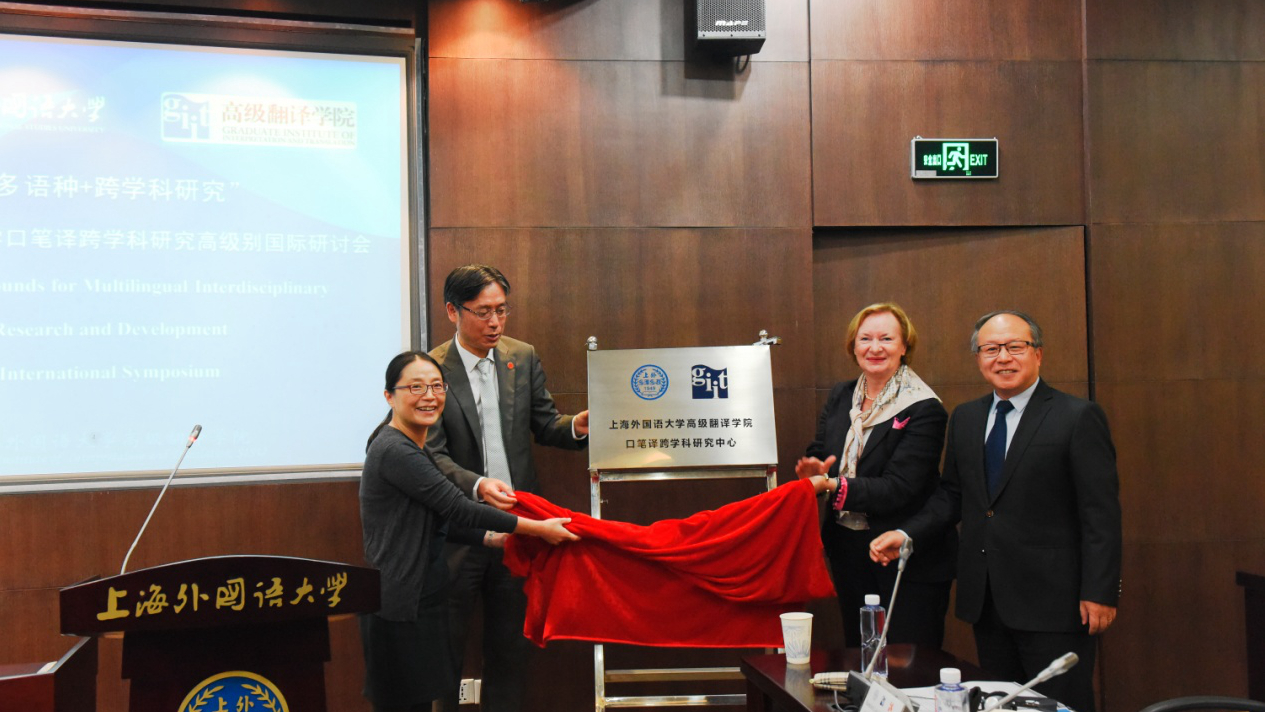 REGISTRATION AND CONTACTRegistration Deadline: 15 September 2017.For registration and more details please visit the website at:http://giit.shisu.edu.cn/sgic.htmlOr write to giitss@shisu.edu.cn.Module IModule IModule IIModule IIIModule IV9h-9h159h-9h15Welcome and introductionWelcome and introductionWelcome and introductionWelcome and introduction9h15-10h9h15-10hMajor trends in interdisciplinary research and trainingNeural bases of languageInternet of Things, Artificial Intelligence and languagesNew Trends in Geopolitics & Economics10h-10h4510h-10h45Neighbouring disciplines of T & I with stress on psycholinguistics & process-oriented studiesSemantic organisation in the brainNatural Language Processing methodsHigh-tech developments of China’s economy and translation issues10h45-11h1510h45-11h15Coffee BreakCoffee BreakCoffee BreakCoffee Break11h15-12h11h15-12hAffective sciences & practical results in emotion studiesIntroduction to the MRI, fMRI and EEG techniques in researchMultilingual knowledge mining: Tools and techniquesInfluence on T&I training ; approach to new concepts12h-12h4512h-12h45Decision-making process & impact of emotions in error assessmentLanguage disorders and brain plasticity after brain lesionsModelling knowledge: Frames and frame-related theories and practiceThe Belt & Road initiativeThe Two-leaders-theoryImportance of circular economy12h-14h12h-14hLunchLunchLunchLunch14h-14h4514h-14h45Motivation as a drive of cognitive resources: Neuroscientific and neurocognitive findingsDefinition and Neural bases of pragmaticsTechnical languages of the semantic Web: XML, RDF, OWL, SPARQLA paradigm shift in international leadership: China’s role in restoring faith in Globalization: How does this translate into T&I14h45-15h2514h45-15h25How to enhance inference capacities through deduction & inductionThe Theory of Mind : theory and testingMaking information available: Linked Data, ontoterminologies and ontologiesModule IV/V...15h25-15h5515h25-15h55Coffee BreakCoffee BreakCoffee BreakCoffee Break15h55-16h3015h55-16h30Improving learning mechanisms through cognitive activities with stress on reasoning & problem-solvingThe bilingual brainTranslation technologies and AI: Current and future developmentsModule IV/V...16h30-17h16h30-17hPerspectives & outlookExecutive functions and Cognitive Control in Bilingual brainNew professional perspectives for Translators and InterpretersModule IV/V...End of the dayEnd of the dayEnd of the dayEnd of the dayEnd of the dayEnd of the day18h30-18h 3018h30-18h 30Multiple choice questions (16 questions)Multiple choice questions (16 questions)Multiple choice questions (16 questions)Multiple choice questions (16 questions)